ОТЧЁТ о работе за 2023 годдепутата Березниковской городской Думы по избирательному округу № 13Чебыкина Ивана СергеевичаИНФОРМАЦИЯ О РАБОТЕ С ОБРАЩЕНИЯМИ ГРАЖДАНПриёмы граждан осуществлялись в общественной приёмной депутата по адресу: г. Березники, ул. Ломоносова, 125 (МКУ «ОКТУ г. Березники») в соответствии с установленным графиком. Обращения граждан принимались в  электронной форме через интернет-приемную сайта Березниковской городской Думы, а также в письменной и устной форме.Количество обращенийВ течение 2023 года поступило 28 обращений граждан:Тематика обращений Ремонт подъездов в многоквартирных домах.Капитальный ремонт многоквартирного дома. Вырубка старых деревьев возле многоквартирных домов, на детских площадках и вдоль тротуаров.Ремонт кровли многоквартирных домов.Обустройство и восстановление тротуаров вдоль автомобильной дороги.Ямочный ремонт дороги возле многоквартирных домов.Очистка дороги на придомовой территории. Восстановление уличного освещения вдоль дороги и возле подъездов многоквартирного дома. Демонтаж аварийного игрового комплекса на детской площадки многоквартирного дома.Ремонт хоккейной коробки.Теплоизоляция труб отопления с внешней стороны стены многоквартирного дома.Устранение канализационной течи возле многоквартирного дома. Устранение течи в подвале многоквартирного дома.Уборка в подъездах многоквартирного дома.Благоустройство придомовой территории многоквартирного дома.Восстановление холодного водоснабжения в многоквартирном доме. Восстановление городской связи на домашнем телефоне. Восстановление доставки корреспонденции, квитанций для оплаты ЖКХ.Содержание в чистоте территории, прилегающей к контейнерной площадки под мусор.Обеспечение давления воды в многоквартирном доме к нормативному.Устранение замечаний по капитальному ремонту дворовой территории по программе «Комфортная среда».На обращения, поступившие в Березниковскую городскую Думу на имя депутата в соответствии с компетенцией, предоставлены ответы в соответствии с Федеральным законом от 02.05.2006 № 59-ФЗ «О порядке рассмотрения обращений граждан Российской Федерации».В соответствии с Федеральным законом от 02.05.2006 № 59-ФЗ «О порядке рассмотрения обращений граждан Российской Федерации» депутатом направлены обращения граждан в соответствующие органы или соответствующему должностному лицу, в компетенцию которых входит решение поставленных в обращении вопросов:Администрацию города Березники.Комитет по физической культуре и спорту г. Березники.Прокуратуру г. Березники. Березниковские тепловые сети.Генеральному директору МУП «Водоканал г. Березники». Директору ООО «Юбилейная-Точка.Дом».Директору ООО «ЖПЭТ-1-Сёмино».  Генеральному директору ООО «ЖПЭТ».Управляющему ООО УК «Л. Толстого 25».Главному управляющему директору ООО «Березниковской водоснабжающей компании». Руководителю ПАО "Ростелеком"Руководителю Березниковского почтамта УФПС Пермского края ФГУП "Почта России".РАБОТА В ОКРУГЕДеятельность депутата в округе велась по основным направлениям:Работа с обращениями граждан.Участие в городских мероприятиях и организация мероприятий в округе.При содействии депутата исполнены обращения граждан по вопросам: Комитетом по физической культуре и спорту отремонтирована хоккейная коробка, в части восстановления бортов, находящаяся по адресу г. Березники, ул. Ломоносова, д. 125.По адресу г. Березники, ул. Ломоносова, д. 141 управляющей организацией ООО «Юбилейная-Точка.Дом» демонтирована аварийная детская площадка. МКУ «Служба благоустройства г. Березники» выполнены работы по восстановлению покрытия тротуара с западной стороны дома по адресу ул. Свердлова, д. 65А, а также ямочному ремонту асфальтобетонного покрытия с торца данного дома.МКУ «Служба благоустройства г. Березники» разработаны и реализованы мероприятия по отводу дождевых и талых вод с территории проезда придомовой территории многоквартирного дома по адресу ул. Свердлова, д. 65А. В рамках реализованных мероприятий выполнена замена асфальтобетонного покрытия проезд и гостевой парковки.БТС Филиала «Пермский» ПАО «Т Плюс» восстановлена тепловая изоляция труб отопления с внешней стороны стены многоквартирного дома по адресу г. Березники, ул. Свердлова, д. 81.Территория, прилегающая к контейнерной площадки по адресу г. Березники, ул. Ломоносова, между домами 137 и 141 управляющей организацией ООО «Юбилейная-Точка.Дом» приведена в порядок. Возле многоквартирного дома 117, по адресу г. Березники, ул. Ломоносова управляющей организацией ООО «Юбилейная-Точка.Дом», а также по адресу г. Березники, ул. Юбилейная, д. 81 управляющей организацией ООО «ЖПЭТ-1-Сёмино» проведено кронирование деревья.Возле подъездов многоквартирного дома по адресу г. Березники, ул. Юбилейная, д. 59 управляющей организацией МУП «Водоканал г. Березники» восстановлено уличное освещение.По адресу г. Березники, ул. Юбилейная, д. 81 управляющей организацией ООО «ЖПЭТ-1-Сёмино» выполнена уборка на дороге придомовой территории от скопившейся земляной грязи.По адресу г. Березники, ул. Юбилейная, д. 53 управляющей организацией ООО «ЖПЭТ» проведено общее собрание собственников, в повестку дня, где был включен вопрос о проведении ремонта в подъездах.Мероприятия прошли с соблюдением санитарно-противоэпидемических требований.В марте 2023 года принял участие в поздравлении ребят МАДОУ «Детского сада № 66» с победой в интеллектуальном конкурсе «Логик-Лайт» и награждении призами  при финансовой поддержке ПАО «Уралкалия».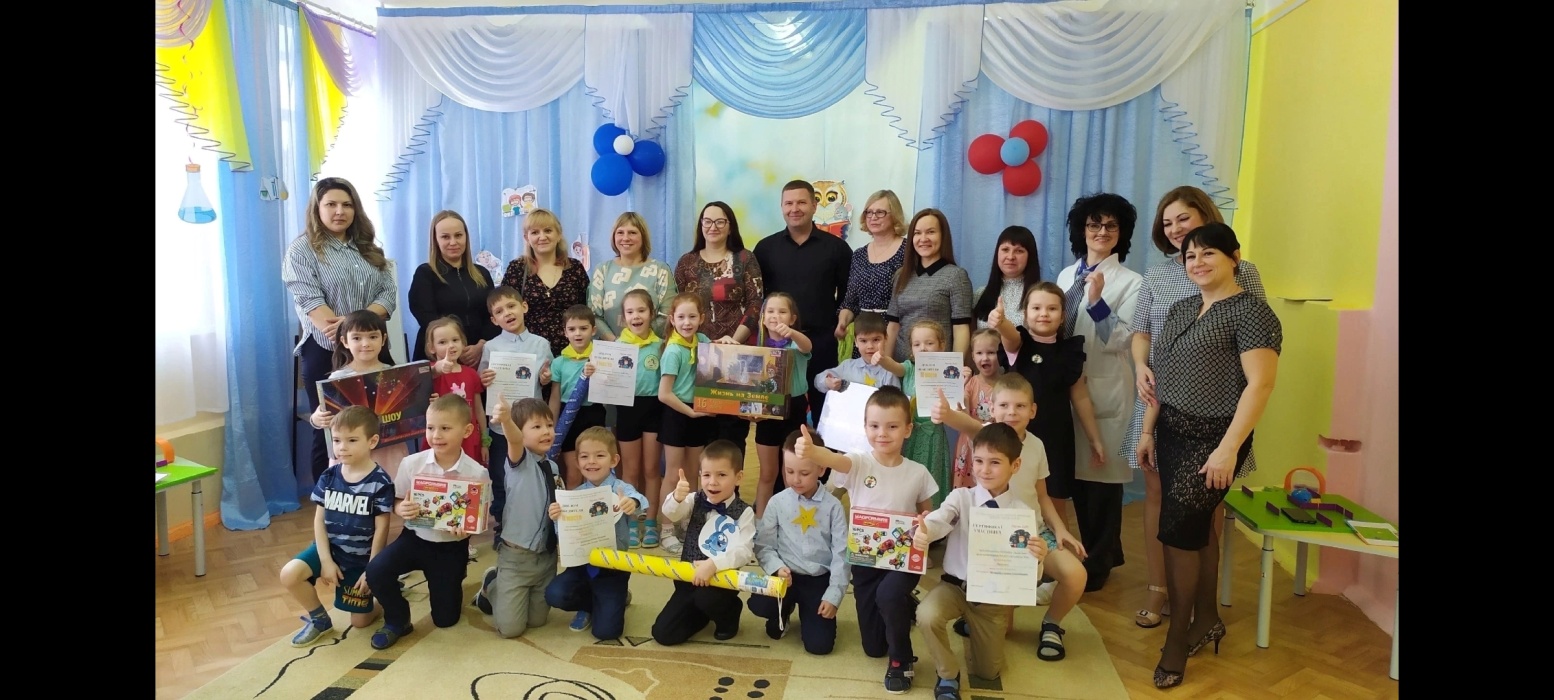 В мае 2023 года поздравил жителей блокадного Ленинграда, тружеников тыла округа с Днем Победы своего округа (на фото житель блокадного Ленинграда). 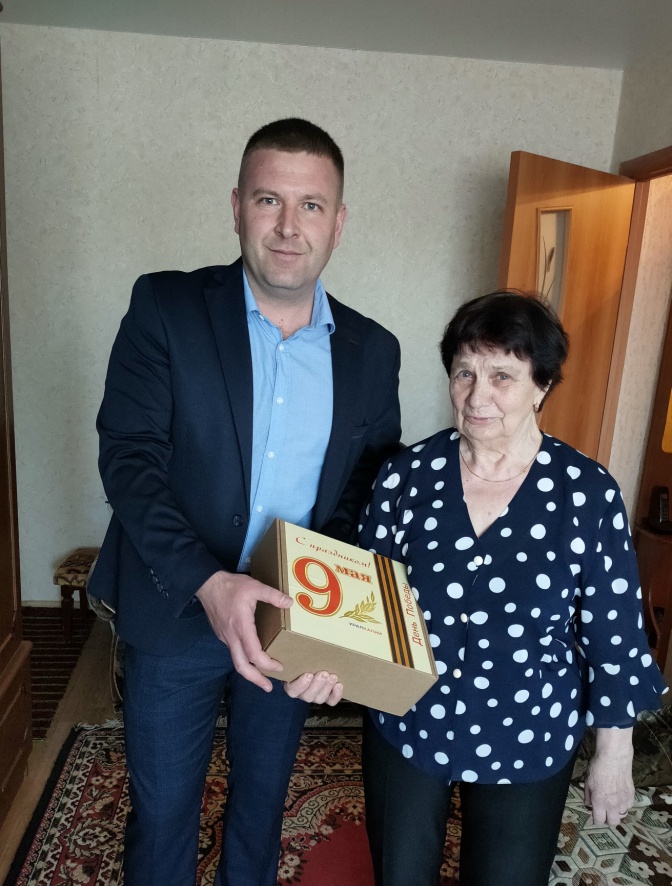 С мая по август 2023 года оказал содействие участникам в конкурсе цветников «Мой двор-самый красивый» своего округа.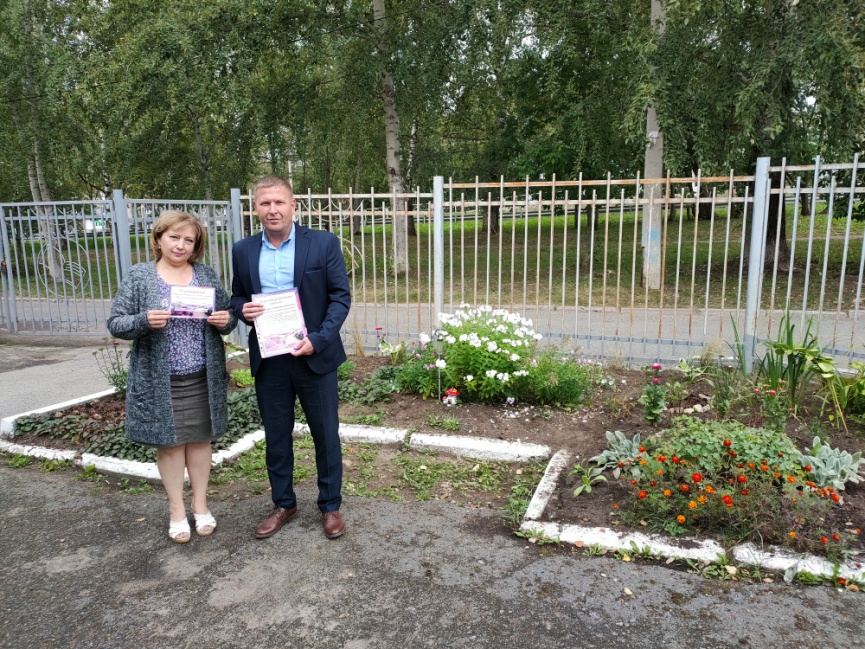 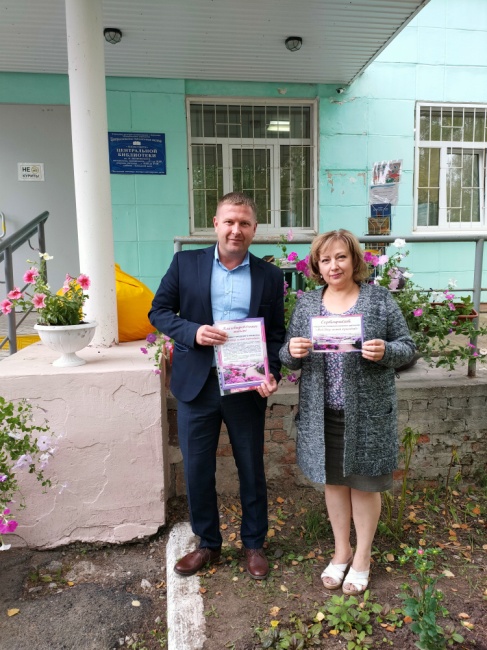 В июне 2023 года принял участие в проведении фестиваля «Где родился, там и пригодился» среди детских садов (слева - направо на фото Иван Чебыкин в жюри интеллектуального конкурса и Агитбригада детсада 66).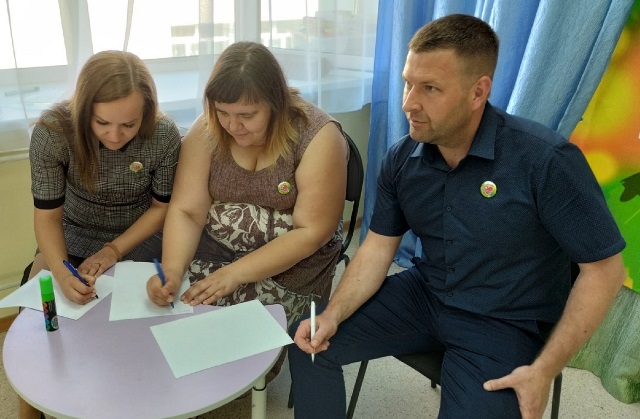 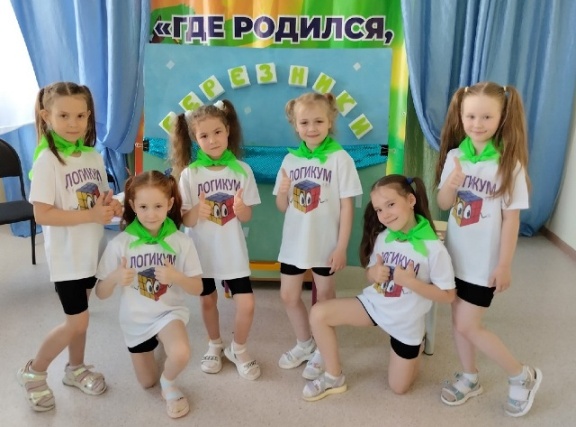 В сентябре 2023 года поздравил воспитателей МАДОУ «Детского сада        № 66» своего округа с Днём работников дошкольного образования.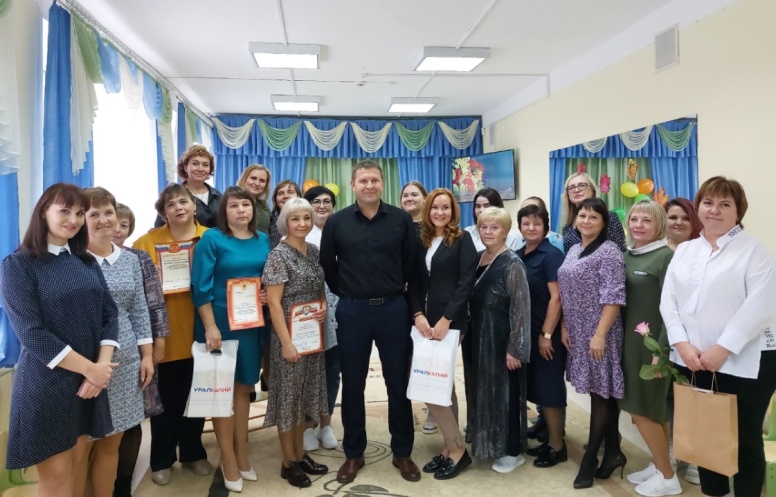 В октябре 2023 года поздравил учителей МАОУ «Средней общеобразовательной школы № 29» своего округа с Днём учителя.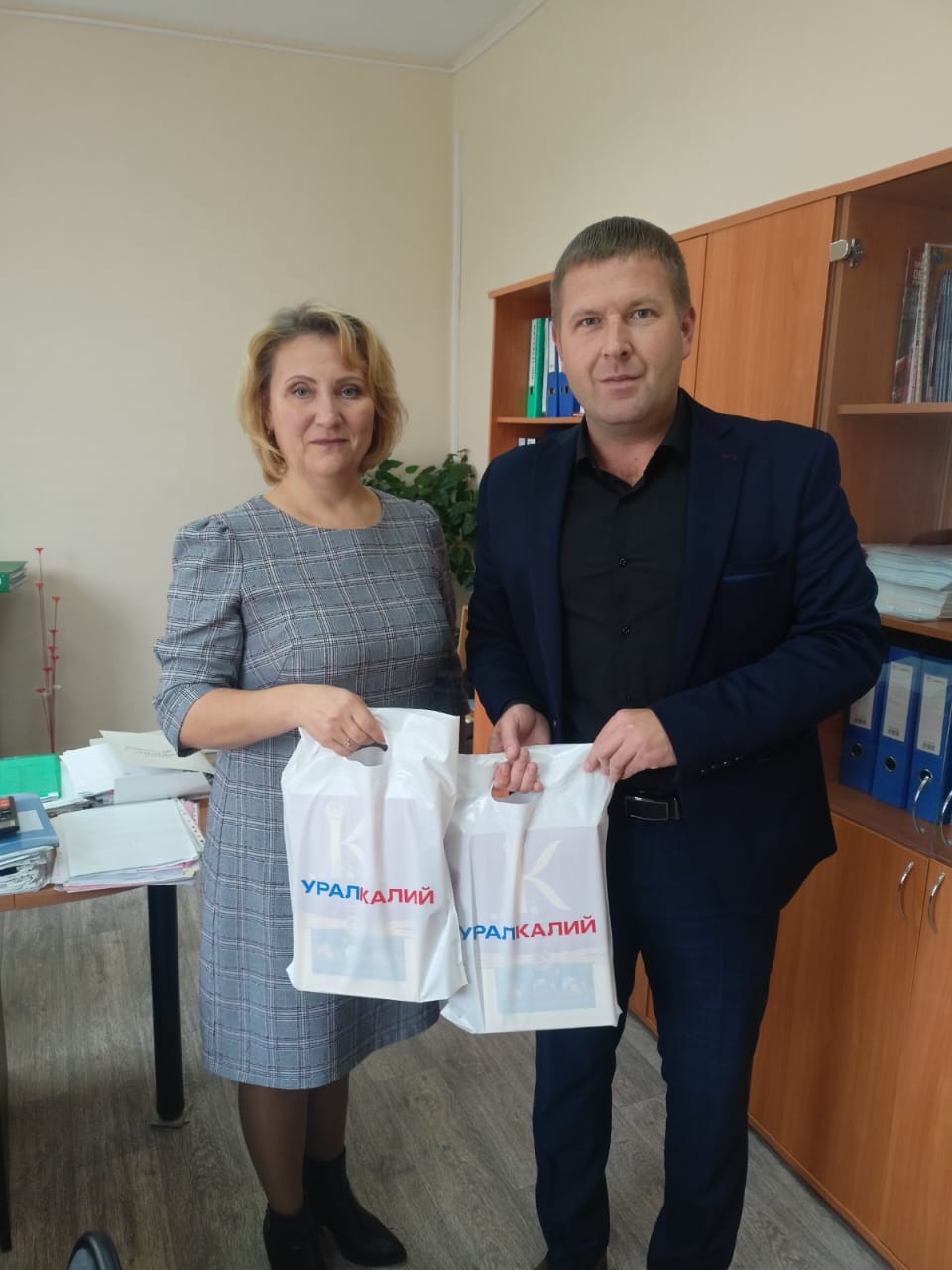 В ноябре 2023 года принял участие в проведении шахматного турнира среди дошколят в МАДОУ «Детском саду № 66».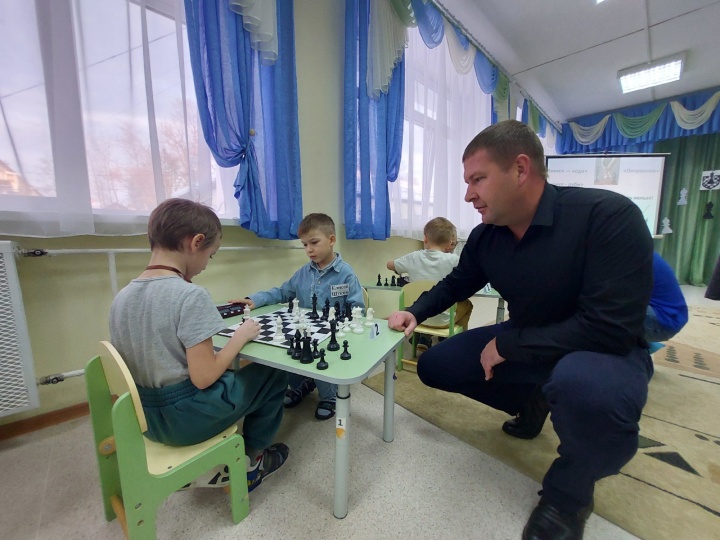 В 2023 году по программе «Уютный город» на городской территории, во дворе дома № 133 по ул. Ломоносова, а также придомовой территории, во дворе дома № 53 по ул. Юбилейная построены красивые и безопасные площадки, на которых установлено игровое и спортивное оборудование для разного возраста при финансовой поддержке компании ПАО «Уралкалий».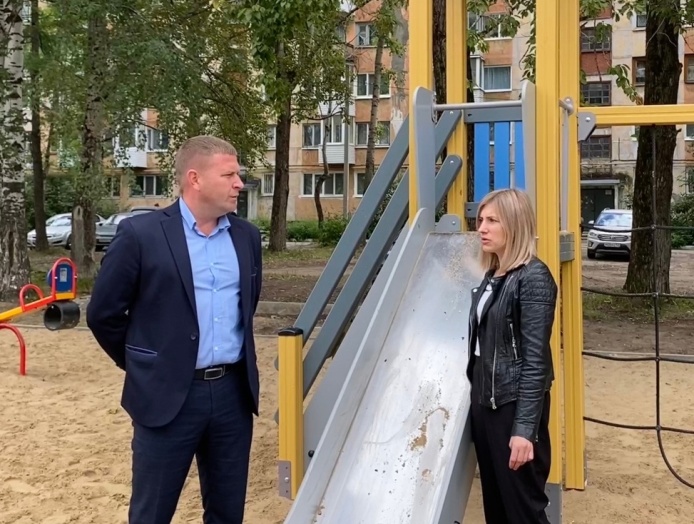 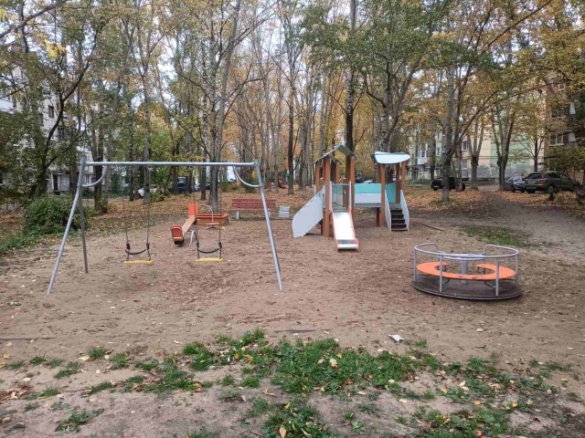 Поздравил жителей округа № 13 с Новым 2024 годом. Для них был организован праздник.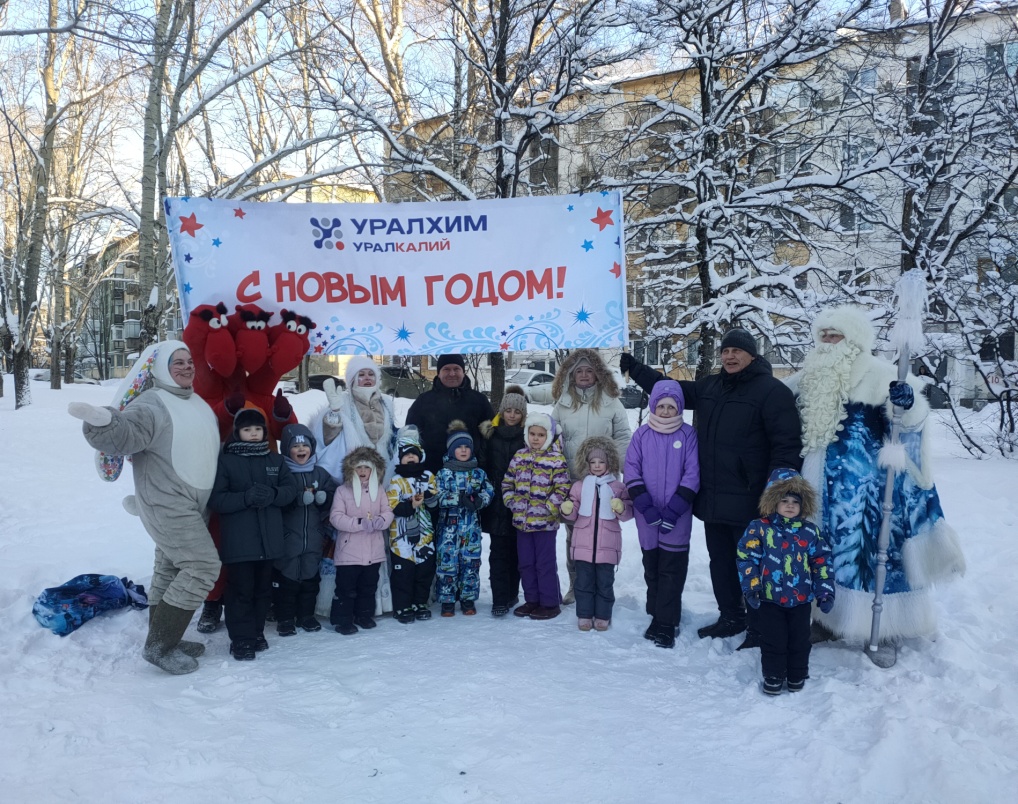 При содействии депутата оказана помощь: В приобретении призов для награждения участников интеллектуального конкурса «Логик-Лайт» в МАДОУ «Детском саду № 66» своего округа при финансовой поддержке компании ПАО «Уралкалий». В приобретении шахматных часов и шахмат для организации, а также призов для награждения участников открытого шахматного турнира «Шах и мат» в МАДОУ «Детском саду № 66» своего округа при финансовой поддержке компании ПАО «Уралкалий».В приобретении цветов, подарков и организации ведущего для проведения фестиваль-конкурса литературного творчества «Решетовские встречи» в МАУК «Централизованной библиотечной системе» своего округа при финансовой поддержке компании ПАО «Уралкалий».Депутат состоит в следующих комиссиях:Комиссия по социальному развитию Березниковской городской Думы. Комиссии при администрации города:Комиссия по регулированию нестационарной торговли муниципального образования «Город Березники» Пермского края.Комиссия по аренде муниципального имущества.Единая комиссия по проведению аукционов и конкурсов на право заключения договоров аренды, безвозмездного пользования, доверительного управления и иных договоров, предусматривающих переход прав владения и (или) пользования в отношении муниципального имущества, находящегося в собственности муниципального образования «Город Березники» Пермского края.ПЕРСПЕКТИВНЫЙ ПЛАН РАБОТЫ НА 2024 год.Работа с обращениями граждан округа, контроль за их исполнением. Работа в заседаниях Березниковской городской Думы и комиссиях при администрации города.Организация мероприятий в округе.Взяты на контроль решение нескольких вопросов, связанных с благоустройством округа:Ремонт крыши дома № 53 по ул. Юбилейная.Ремонт выявленных дефектов в кровельном покрытии дома № 79 по ул. Юбилейная.  